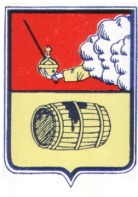 МУНИЦИПАЛЬНОЕ  ОБРАЗОВАНИЕ «ВЕЛЬСКОЕ»СОВЕТ ДЕПУТАТОВ МО «ВЕЛЬСКОЕ»ЧЕТВЕРТОГО СОЗЫВА165150, Архангельская область, г. Вельск, ул. Советская, д.33, тел. (881836) 6-44-54(34 очередная сессия)РЕШЕНИЕот  «03» декабря 2019 года№ 223Об утверждении плана нормотворческой деятельности Совета депутатов муниципального образования «Вельское» на 2020 годНа основании Положения «О порядке разработки, принятия и вступления в силу муниципальных правовых актов Совета депутатов муниципального образования «Вельское», утвержденного решением XXI сессии Совета депутатов муниципального образования «Вельское» от 08.08.2007 года №187, Совет депутатов муниципального образования «Вельское» четвертого созыва    РЕШАЕТ:Утвердить план нормотворческой деятельности Совета депутатов муниципального образования «Вельское» четвертого созыва на 2020 год.Решение XXIV сессии Совета депутатов муниципального образования «Вельское» четвертого созыва от 04.12.2018 г. № 185 «Об утверждении плана нормотворческой деятельности Совета депутатов муниципального образования «Вельское» на 2019 год»  считать утратившим силу.Председатель Совета депутатов муниципального образования «Вельское»                                В.И. ГорбуновУтвержденорешением XXXIV сессии Совета депутатов МО «Вельское» от 03.12.2019 г. № 223ПЛАНнормотворческой деятельностиСовета депутатов МО «Вельское»четвертого созыва на 2020 год№ п/пНаименование нормативного документаВремя рассмотренияОтчет председателя Совета депутатов муниципального образования «Вельское» за 2019 год.1 кварталОтчет председателя контрольно-счетного органа муниципального образования «Вельское» за 2019 год1 кварталВнесение изменений и дополнений в Устав                 муниципального образования «Вельское»1-4 квартал4.Внесение изменений и дополнений в «Правила благоустройства и озеленения территории                  муниципального образования «Вельское»1-4 квартал5.Отчет главы муниципального образования «Вельское» за 2019 год2 квартал6.Отчет об исполнении бюджета муниципального образования «Вельское» за 2019 год1-2 квартал7.Информация об исполнении бюджета муниципального образования «Вельское» за 1 квартал 2020 года2 квартал8.Информация об исполнении бюджета муниципального образования «Вельское» за 6 месяцев 2020 года3 квартал9.Информация об исполнении бюджета муниципального образования «Вельское» за 9 месяцев 2020 года4 квартал10.Внесение изменений  и дополнений в нормативно-правовые документы1 - 4 квартал